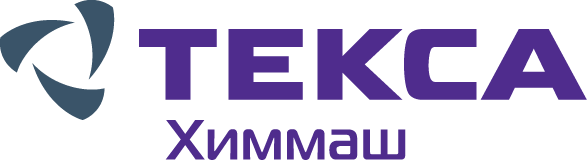 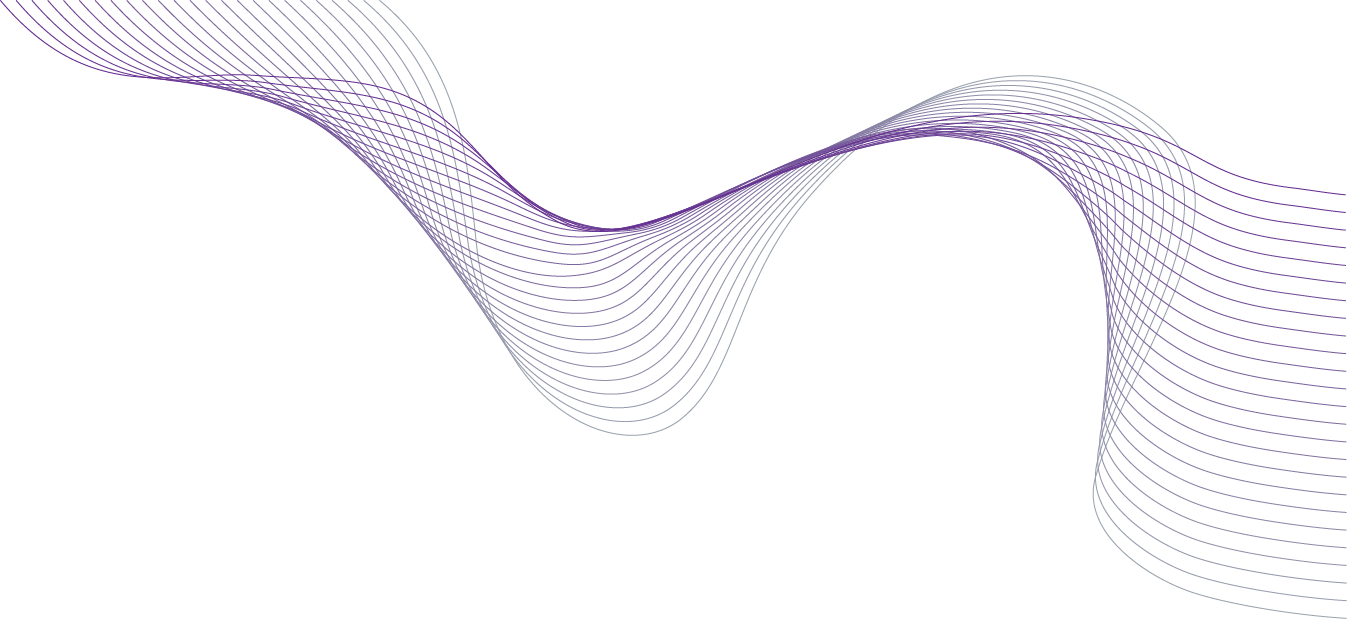 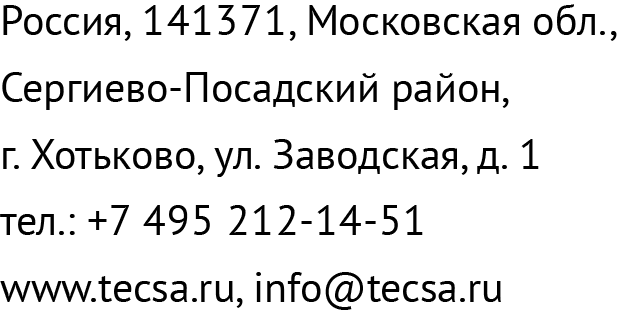 
ОПРОСНЫЙ ЛИСТ
ДЛЯ ПОДБОРА СИСТЕМ ФИЛЬТРАЦИИ ЖИДКОСТЕЙ4. Цели, которые должна решить фильтрацияООО «ТЕКСА»129075, Москва, ул. Аргуновская, д. 3, корп. 1 тел.: 495-232-04-82
E-mail: info@tecsa.ru
 www.tecsa.ruФедеральный закон РФ "О персональных данных", N 152-ФЗ от 27.07.2006ООО Текса, в качестве оператора, осуществляет сбор персональных данных (какая-либо информация, относящаяся к прямо или косвенно определенному или определяемому физическому лицу), их систематизацию, накопление, хранение, уточнение (обновление, изменение), использование, распространение с использованием телекоммуникационных технологий (в том числе передача любым третьим лицам, включая передачу персональных данных третьим лицам на хранение или в случае поручения обработки персональных данных третьим лицам), обезличивание, блокирование, уничтожение, трансграничная передача, обработка с применением основных способов такой обработки (хранение, запись на электронных носителях и их хранение, составление перечней, маркировка) и иные действия в соответствии со статьей 3 Федерального закона от 27.06.2006 No 152-ФЗ «О персональных данных» с целью исполнения договорных и установленных законом обязанностей, а также для эффективного осуществления коммерческой деятельности, в том числе для использования в будущем.Оператор предпринимает необходимые организационные и технические меры для обеспечения безопасности персональных данных от случайного или несанкционированного доступа, уничтожения, изменения, блокирования доступа и других несанкционированных действий.Субъекты данных могут осуществить все права, предусмотренные Главой 3 Закона No N 152-ФЗ (включая право на доступ к данным, их обновление, возражение против обработки данных и их отзыв).Я согласен предоставить свои персональные данные: да нетПодпись________________________1. Название предприятия (наименование, полный адрес, телефон, сайт)2. Наименование фильтруемого продуктавязкость –плотность –рН–раб. температура –раб. давление -химическая активность –состав жидкости -прочие свойства -3. Содержание механических примесей в продукте% загрязнения в продукте –тип удаляемых частиц –характер удаляемых частиц -размер удаляемых частиц –5. Производительность фильтровального оборудования (л/мин, м3/час), тип насоса на подаче6. Фильтровальное оборудование, применяемое в настоящее время (тип, производитель, количество установок и т.д.), также указать, если до настоящего момента фильтровальное оборудование не применялось7. Особенности вашего производственного процесса, которые необходимо учитывать поставщику фильтровального оборудования8. Контактное лицо по вопросам эксплуатации и приобретения фильтровального оборудованияФ.И.О.: Должность:Тел.: Факс:E-mail: